Åtgärder för en hållbar havsörnspopulationPå senare tid har såväl allmänheten som forskare konstaterat en märkbar nedgång av antalet ejderungar i vår skärgård. Minskningen är mest påtaglig i vår yttre skärgård. Observationer längs den finska kusten är lika alarmerande. 	Även andra fågelarter har minskat, bl.a. skräntärnan. En av orsakerna anses vara den växande stammen av havsörn. Utöver havsörn utgör även mink, räv och mårdhund samt bristen på blåmussla och försämrade miljöförhållanden ett hot mot ejderstammen. 	Enligt jaktförvaltningen orsakar havsörnen en minskning av häckande ådor med uppskattningsvis 20 procent %. Det är därför hög tid att Åland sammanställer ett brett underlag för vad man kan göra för att begränsa den ökande populationen av havsörn och snabbt skrider till åtgärder. För att bevara den biologiska mångfalden är återhämtningen av en tidigare starkt hotade havsörnsstammen positiv men det får inte ske på bekostnad av övriga för Åland viktiga fågelarter.  FÖRSLAGMoment: 44000 Naturvård Sida: 79Momentmotivering: Föreslås att motiveringen ges följande tillägg: ”Anslaget för främjande av biologisk mångfald används särskilt till att i skyndsam ordning upprätta en förvaltningsplan och en åtgärdsplan för att reglera det växande havsörnsbeståndet samt till att minska beståndet av övriga predatorer som skadar återväxten av ejderstammen.”Mariehamn den 13 november 2017Brage Eklund		Axel Jonsson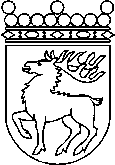 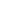 Ålands lagtingBUDGETMOTION nr x/2017-2018BUDGETMOTION nr x/2017-2018Lagtingsledamot DatumBrage Eklund m.fl.2017-11-13Till Ålands lagtingTill Ålands lagtingTill Ålands lagtingTill Ålands lagtingTill Ålands lagting